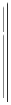 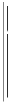 or Section 30(h) of the Investment Company Act of 1940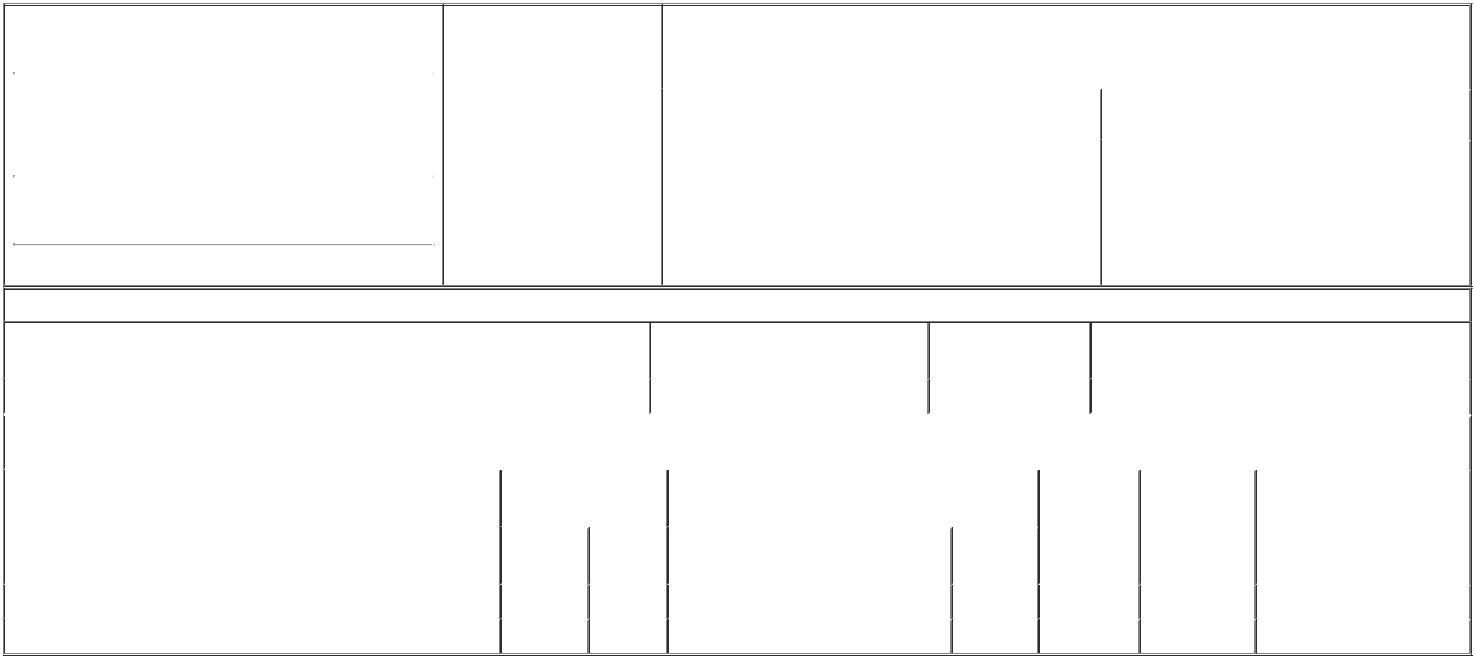 (City)	(State)	(Zip)Table I - Non-Derivative Securities Beneficially OwnedExplanation of Responses:Each performance right represents a contingent right to receive one share of the issuer's common stock at vesting. The performance rights vest at a rate between 0% and 200% and are based on two factors during a three-year performance cycle beginning on January 1, 2022 and ending on December 31, 2024 which are: 1) the issuer's return on invested capital ("ROIC") measured against the issuer's target ROIC for each calendar year during the performance period; and 2) the issuer's free cash flow ("FCF") as a percentage of net income over the entire performance period. The performance rights are also subject to 15% payout modifier (positive or negative) based on the issuer's relative total shareholder return ("TSR") in comparison to the TSR of companies that comprise the S&P 500 Industrial Index for the entire performance period. The performance rights may be settled, at the issuer's discretion, in cash or shares of common stock.Each restricted stock unit represents the right to receive, at settlement, one share of common stock (plus dividends accrued on the underlying shares) and are granted to the reporting person pursuant to the issuer's long-term incentive compensation plan for employees. The shares vest ratably over a three-year period on each annual anniversary of the grant.Remarks:Section 16 Power of AttorneyLIMITED POWER OF ATTORNEYThe undersigned hereby constitutes and appoints each of R. Scott Rowe, Amy Schwetz and Shakeeb U. Mir, signing singly, the undersigned's trueexecute for and on behalf of the undersigned, in the undersigned's capacity as an officer and/or director of Flowserve Corporation (the "Cdo and perform any and all acts for and on behalf of the undersigned that may be necessary, desirable or appropriate to complete and executake any and all other action of any type whatsoever in connection with the foregoing that, in the opinion of such attorney-in-fact, may b The undersigned hereby grants to each such attorney-in-fact full power and authority to do and perform any and every act and thing whatsoever This Power of Attorney shall remain in full force and effect until the undersigned is no longer required to file Forms 3, 4 and 5 with respect The undersigned is executing this Power of Attorney on the date set forth below./s/ Susan C. HudsonSignatureSusan C. HudsonPrint NameMay 23, 2022DateSEC Form 3FORM 3UNITED STATES SECURITIES AND EXCHANGE COMMISSIONWashington, D.C. 20549Washington, D.C. 20549OMB APPROVALOMB APPROVALINITIAL STATEMENT OF BENEFICIAL OWNERSHIP OF SECURITIESINITIAL STATEMENT OF BENEFICIAL OWNERSHIP OF SECURITIESOMB Number:3235-0104OMB Number:3235-0104Estimated average burdenFiled pursuant to Section 16(a) of the Securities Exchange Act of 1934hours per response:0.5Filed pursuant to Section 16(a) of the Securities Exchange Act of 1934Filed pursuant to Section 16(a) of the Securities Exchange Act of 19341. Name and Address of Reporting Person*1. Name and Address of Reporting Person*1. Name and Address of Reporting Person*1. Name and Address of Reporting Person*1. Name and Address of Reporting Person*2. Date of Event RequiringHudson Susan ClaireHudson Susan ClaireStatement (Month/Day/Year)Hudson Susan ClaireHudson Susan Claire05/23/202205/23/202205/23/202205/23/2022(Last)(First)(First)(Middle)(Middle)5215 N O CONNOR BLVD5215 N O CONNOR BLVD5215 N O CONNOR BLVD# 700# 700# 700(Street)(Street)(Street)IRVINGTXTX750393.3.Issuer Name and Ticker or Trading SymbolIssuer Name and Ticker or Trading SymbolIssuer Name and Ticker or Trading SymbolFLOWSERVE CORP [ FLS ]FLOWSERVE CORP [ FLS ]FLOWSERVE CORP [ FLS ]FLOWSERVE CORP [ FLS ]4.4.Relationship of Reporting Person(s) to IssuerRelationship of Reporting Person(s) to IssuerRelationship of Reporting Person(s) to IssuerRelationship of Reporting Person(s) to Issuer5.If Amendment, Date of Original Filed (Month/Day/Year)If Amendment, Date of Original Filed (Month/Day/Year)(Check all applicable)(Check all applicable)(Check all applicable)(Check all applicable)DirectorDirector10% OwnerXOfficer (give title below)Officer (give title below)Other (specify below)6.Individual or Joint/Group Filing (Check Applicable Line)Individual or Joint/Group Filing (Check Applicable Line)Chief Legal OfficerChief Legal OfficerChief Legal OfficerXForm filed by One Reporting PersonChief Legal OfficerChief Legal OfficerChief Legal OfficerForm filed by More than One Reporting PersonForm filed by More than One Reporting Person1. Title of Security (Instr. 4)2. Amount of Securities Beneficially3. Ownership Form:4. Nature of Indirect Beneficial Ownership (Instr. 5)Owned (Instr. 4)Direct (D) or Indirect (I)(Instr. 5)Common Stock2,783DTable II - Derivative Securities Beneficially OwnedTable II - Derivative Securities Beneficially OwnedTable II - Derivative Securities Beneficially Owned(e.g., puts, calls, warrants, options, convertible securities)(e.g., puts, calls, warrants, options, convertible securities)(e.g., puts, calls, warrants, options, convertible securities)(e.g., puts, calls, warrants, options, convertible securities)(e.g., puts, calls, warrants, options, convertible securities)1. Title of Derivative Security (Instr. 4)2. Date Exercisable and2. Date Exercisable and3. Title and Amount of Securities Underlying Derivative3. Title and Amount of Securities Underlying Derivative4.5. Ownership6. Nature of Indirect Beneficial6. Nature of Indirect BeneficialExpiration DateExpiration DateSecurity (Instr. 4)ConversionForm: Direct (D)  Ownership (Instr. 5)Form: Direct (D)  Ownership (Instr. 5)Form: Direct (D)  Ownership (Instr. 5)(Month/Day/Year)(Month/Day/Year)or Exerciseor Indirect (I)Price of(Instr. 5)Amount orPrice of(Instr. 5)Amount orDerivativeDateExpirationTitleNumber ofSecurityExercisableDateTitleSharesPerformance Rights(1)(1)(1)Common Stock5,699(1)DRestricted Stock Units(2)(2)(2)Common Stock8,533(2)D/s/ Shakeeb U. Mir, attorney-in-fact/s/ Shakeeb U. Mir, attorney-in-fact05/24/2022** Signature of Reporting PersonDateReminder: Report on a separate line for each class of securities beneficially owned directly or indirectly.Reminder: Report on a separate line for each class of securities beneficially owned directly or indirectly.Reminder: Report on a separate line for each class of securities beneficially owned directly or indirectly.* If the form is filed by more than one reporting person, see Instruction 5 (b)(v).* If the form is filed by more than one reporting person, see Instruction 5 (b)(v).* If the form is filed by more than one reporting person, see Instruction 5 (b)(v).** Intentional misstatements or omissions of facts constitute Federal Criminal Violations See 18 U.S.C. 1001 and 15 U.S.C. 78ff(a).** Intentional misstatements or omissions of facts constitute Federal Criminal Violations See 18 U.S.C. 1001 and 15 U.S.C. 78ff(a).** Intentional misstatements or omissions of facts constitute Federal Criminal Violations See 18 U.S.C. 1001 and 15 U.S.C. 78ff(a).Note: File three copies of this Form, one of which must be manually signed. If space is insufficient, see Instruction 6 for procedure.Note: File three copies of this Form, one of which must be manually signed. If space is insufficient, see Instruction 6 for procedure.Note: File three copies of this Form, one of which must be manually signed. If space is insufficient, see Instruction 6 for procedure.Persons who respond to the collection of information contained in this form are not required to respond unless the form displays a currently valid OMB Number.Persons who respond to the collection of information contained in this form are not required to respond unless the form displays a currently valid OMB Number.Persons who respond to the collection of information contained in this form are not required to respond unless the form displays a currently valid OMB Number.